	ПриложениеОПЕРАТИВНЫЙ ЕЖЕДНЕВНЫЙ ПРОГНОЗвозникновения чрезвычайных ситуаций на территорииРоссийской Федерации на 23 сентября 2022 г.ДАЛЬНЕВОСТОЧНЫЙ ФОПрогноз опасных и неблагоприятных метеорологических условийМетеорологическая обстановкаМестами на территории округа дождь, ливневой дождь, снег, мокрый снег. На западе Республики Саха (Якутия), в Чукотском АО сильный дождь, снег, мокрый снег. В Приморском крае, на юге Хабаровского края, на юге Амурской области, в Сахалинской области, Еврейской АО, на Курильских островах, в ночь с 24.09 на 25.09 на юге Камчатского края сильный дождь, ливневой дождь, местами гроза. На всей территории округа, кроме востока Республики Саха (Якутия), Республики Бурятия, Забайкальского края, севера Амурской области, Магаданской области  сильный ветер с порывами 15-20м/с, на севере Камчатского края, в Чукотском АО, на Курильских островах 20-25м/с.  1.2.Гидрологическая обстановка: В Республике Бурятия на реках отмечаются небольшие колебания уровня воды. В Забайкальском крае на отдельных участках рек Шилка, Онон отмечался рост уровней воды на 7-19 см. На реках Хойто-Ага у с. Хойто-Ага, р. Куэнга у с. Укурей пойма освободилась от воды. В ближайшие двое суток на р. Амур, в верхнем течении р. Шилка,  в среднем и нижнем течении р. Онон,  уровни  воды повысятся на 2-9 см. На остальных реках будет преобладать спад, наиболее интенсивный в нижнем течении рек Шилка и Нерча.В Амурской области на Верхнем Амуре на участке Черняево-Благовещенск продолжается подъем уровней воды на 9-50 см/сутки без выхода воды на пойму за счет смещения паводков с рек бассейна этого участка реки, включая реки Забайкальского края (Шилка, Амазар, Могоча и др.). На Среднем Амуре в пределах области преобладает спад уровня воды.На отдельных участках р. Селемджа наблюдаются подъемы на 13-46 см/сутки без выхода воды на пойму. На р. Зея (участок Поляковский – Малая Сазанка) отмечается подъем на 9-39 см/сутки за счет смещения паводков с рек бассейна нижнего течения реки (Пр. Уркан, Деп, Селемджа). На остальных реках отмечаются незначительные колебания.В Еврейской АО на Среднем Амуре и небольших реках наблюдается спад уровней воды.Затоплены поймы р. Б. Ин на глубину 0,4 м. Затопление поймы на р. Б. Ин вызвано подпором от р. Тунгуска, где отмечается высокая водность.В Хабаровском крае на Нижнем Амуре продолжается спад уровня воды, на участках Мариинское - Тахта уровни воды на 11-31 см выше неблагоприятных отметок. Пойма затоплена на глубину 0,1-2,5 м.На р. Уссури гребень паводка смещается у с. Шереметьево. Пойма реки затоплена на глубину 0,3-0,7 м, Амурской протоки у с. Казакевичево – на 0,1 м.Затоплены поймы рек Тунгуска, Кур, Амгунь, Нимелен на глубину 0,1-2,2 м без ущерба. В Сахалинской области на реках отмечаются небольшие колебания уровней воды.В Камчатском крае на реках Усть-Большерецкого, Соболевского и Тигильского районов продолжается рост уровней воды до 67 см/сут. На реках Начилова у с. Карымай Усть-Большерецкий район, Большая Воровская у с. Соболево Соболевский район, Ковран у с. Ковран Тигильский район отмечаются разливы воды по поймам с затоплением пониженных участков. На р. Большая Воровская Соболевского района 21 сентября ночью уровень воды достиг критерия неблагоприятного явления, при этом наблюдается затопление пониженных участков поймы, отмечается рост уровня грунтовых вод в подвалах жилых домов по улицам Набережная, Советская, Комсомольская. 22 сентября уровень воды находится на отметки НЯ (320 см), до отметки опасного явления 5 см (ОЯ 325 см). В последующие сутки начнется спад уровней воды. Будет наблюдаться сильный размыв дороги п.п. Кировский, Устьевое, размыв устоев мостовых переходов, затопление улиц, прибрежной зоне, подтопление погребов.На остальных реках сохраняется спокойная гидрологическая обстановка.  В последующие сутки на реках западного побережья интенсивность подъема уровней воды замедлится и составит 10-20 см/сут, начнется понижение. В Республике Саха (Якутия) на реках преимущественно сохраняются спады уровней воды с интенсивностью 10 – 30 см за сутки.Незначительные подъемы уровней воды до 6 см за сутки наблюдаются на участках р. Лена Витим – Пеледуй и Кюсюр – Хабарова; в верховьях р. Алдан у гидропоста Суон-Тит Нерюнгринского района; нижнего течения р. Амга у с. Харбалах Таттинского района; на р. Вилюй у г. Вилюйск Вилюйского района; на р. Анабар у с. Саскылах Анабарского района; на р. Оленек у гидропоста Тюмяти Булунского района.Рост уровня воды от 14 до 24 см за сутки отмечаются на р. Учур (правый приток р. Алдан) у гидропоста Чюльбю Алданского района, на участке р. Вилюй Хатырык-Хомо – Сого-Хая (Промышленный) и на р. Моркока у с. Хабардино Мирнинского района.Наибольший суточный спад уровня воды составил 73 см и наблюдается в верховьях р. Марха (левый приток р. Вилюй) у с. Шелагонцы.В Магаданской области на реках наблюдается незначительное колебание уровней воды. На реках Ольского городского округа наблюдается подъем уровней воды до 31 см за сутки без выхода воды на пойму. В Чукотском АО на реках преобладает спад уровней воды. В связи с ожидаемыми осадками 22 сентября на реках Анадырского и Билибинского районов ожидаются подъемы уровней воды: на реках М. Анюй, Б. Анюй, Баимка, Анадырь, Майн. Возможен выход воды на пойму на реках Майн и Баимка без достижения неблагоприятных и опасных отметок уровнями воды.В Приморском крае на реках наблюдается повсеместный спад уровня воды. От прошедших в первой половине сентября паводков сохраняется незначительное подтопление пойм рек Уссури в среднем течении в Дальнереченском и Пожарском районах, Большая Уссурка в нижнем течении в Дальнереченском районе. Остальные реки в берегах. Уровни воды большинства рек ниже отметок выхода воды на пойму на 0,8-1,4 м. Водность большинства рек края превышает норму в 2,4-3,6 раза, рек западных и отдельных южных районов в 1,4-2,2 раза.В ближайшие двое суток на реках ожидается спад уровня воды. Выхода рек из берегов, опасных гидрологических явлений не ожидается. Японское море, Татарский пролив высота волн 2-3.5 м (5 баллов).Охотское море высота волн 2-3.5 м (5 баллов).Берингово море высота волн 3.5-6 м (6 баллов).	2. Прогноз ЧСПриродные и природно-техногенные ЧСПовышается вероятность возникновения чрезвычайных ситуаций «нарушение условий жизнедеятельности населения» на всей территории округа, кроме востока Республики Саха (Якутия), Республики Бурятия, Забайкальского края, севера Амурской области, Магаданской области, связанных с повреждением (обрывом) ЛЭП и линий связи, обрушением слабо укрепленных конструкций (Источник ЧС – сильный, очень сильный порывистый ветер).Прогнозируется поражение объектов электроэнергетики (трансформаторных подстанций, электрических систем и др.), хранилищ ГСМ, а также других объектов не оборудованных молниезащитой (громоотводом), разрядами атмосферного электричества в Приморском крае, на юге Хабаровского края, на юге Амурской области, в Сахалинской области, Еврейской АО, на Курильских островах, на юге Камчатского края (Источник ЧС – грозы).Прогнозируется вероятность возникновения чрезвычайных ситуаций
до муниципального уровня на акватории Берингова моря, связанных с авариями и повреждениями на судах при нарушении правил судоходства в условиях осложненной синоптической обстановки. Возможны повреждения судов у причалов, береговых сооружений (Источник ЧС – волнение моря до 6 баллов).Существует высокая вероятность локальных подтоплений пониженных участков местности, низководных мостов, жилых построек, приусадебных участков, подмывом автомобильных дорог в Приморском крае, на юге Хабаровского края, на юге Амурской области, в Сахалинской области, Еврейской АО, на Курильских островах (Источник ЧС – осадки на фоне высокой водности, высокие уровни воды, неисправность и замусоривание коллекторно-дренажных систем, кратковременные подъемы уровней воды на малых реках, затопление сельхозугодий, дорог, отдельных хоз. объектов).Повышается вероятность выявления термических аномалий (в т.ч. разведение костров, выжигание хвороста, лесной подстилки, сухой травы 
с нарушением требований правил пожарной безопасности в лесу и на участках, непосредственно примыкающих к лесам), возникновения и увеличения количества очагов и площадей природных пожаров и возможного перехода огня на населенные пункты, объекты инфраструктуры, с нарушением работы систем жизнеобеспечения населения, угрозой жизни людей, затруднением движения транспорта,  ухудшения экологической обстановки и задымления населенных пунктов на территории Забайкальского края.Возникают риски происшествий горных районах Республики Бурятия, Камчатского, Хабаровского, Приморского краёв, Амурской, Сахалинской областей, вызванных повреждением опор ЛЭП, перекрытием автомобильных и железных дорог, разрушением объектов инфраструктуры и нарушением жизнеобеспечения населения (Источник ЧС – высокий уровень предшествующего увлажнения, оползни, обвалы, селевые потоки, антропогенная деятельность).2.2. Техногенные ЧС Прогнозируется вероятность возникновения чрезвычайных ситуаций 
локального уровня, связанных с авариями в работе систем коммунального жизнеобеспечения, а также риск возникновения техногенных пожаров (в т.ч. взрывов бытового газа), бытовых пожаров в частном секторе с использованием печного отопления на территории округа (Источник ЧС – понижение температуры воздуха, износ оборудования, нарушение и несоблюдение производственно-технологических норм и правил эксплуатации газового оборудованияи, не соблюдение правил пожарной безопастности).СИБИРСКИЙ ФОПрогноз опасных и неблагоприятных метеорологических условийМетеорологическая обстановкаВ центре Красноярского края, Туруханском, Эвенкийском МР, на Таймыре дождь, снег, мокрый снег. В Иркутской области сильный дождь, мокрый снег. На юго-западе округа туман. На севере Иркутской области, в Туруханском, Эвенкийском МР, на Таймыре сильный ветер с порывами 15-20м/с.  Гидрологическая обстановкаРежим рек округа без изменений. Уменьшение водности большинства рек продолжается, местами отмечается стабилизация уровней воды либо небольшие подъемы от выпавших и ожидаемых дождей.Прогноз ЧСПриродные и природно-техногенные ЧСПовышается вероятность возникновения чрезвычайных ситуаций «нарушение условий жизнедеятельности населения» на севере Иркутской области, в Туруханском, Эвенкийском МР, на Таймыре, связанных с повреждением (обрывом) ЛЭП и линий связи, обрушением слабо укрепленных конструкций (Источник ЧС – сильный порывистый ветер).Существует высокая вероятность ЧС, связанных с затруднением в движении автотранспорта, перекрытием трасс для движения и увеличением количества ДТП на автодорогах федерального, регионального и местного значения, а так же в работе аэропортов и вертолетных площадок на юго-западе округа (Источник ЧС – туман).Повышается вероятность выявления термических аномалий (в т.ч. разведение костров, выжигание хвороста, лесной подстилки, сухой травы 
с нарушением требований правил пожарной безопасности в лесу и на участках, непосредственно примыкающих к лесам), возникновения и увеличения количества очагов и площадей природных пожаров и возможного перехода огня на населенные пункты, объекты инфраструктуры, с нарушением работы систем жизнеобеспечения населения, угрозой жизни людей, затруднением движения транспорта,  ухудшения экологической обстановки и задымления населенных пунктов на территории республик Алтай, Хакасия, Тыва, Омской, Томской, Иркутской, Новосибирской областей, Алтайского, Красноярского краев.Возникают риски происшествий в горных районах Иркутской области, вызванных повреждением опор ЛЭП, перекрытием автомобильных и железных дорог, разрушением объектов инфраструктуры и нарушением жизнеобеспечения населения (Источник ЧС – высокий уровень предшествующего увлажнения, оползни, обвалы, антропогенная деятельность).2.2. Техногенные ЧС Прогнозируется вероятность возникновения чрезвычайных ситуаций 
локального уровня, связанных с авариями в работе систем коммунального жизнеобеспечения, а также риск возникновения техногенных пожаров (в т.ч. взрывов бытового газа), бытовых пожаров в частном секторе с использованием печного отопления на территории округа (Источник ЧС – понижение температуры воздуха, износ оборудования, нарушение и несоблюдение производственно-технологических норм и правил эксплуатации газового оборудованияи, не соблюдение  правил пожарной безопастности).УРАЛЬСКИЙ ФО1. Прогноз опасных и неблагоприятных метеорологических условийМетеорологическая обстановкаВ Ямало-Ненецком АО дождь, мокрый снег. На юге округа туман. В Ямало-Ненецком АО сильный ветер с порывами 15-20м/с. 1.2. Гидрологическая обстановка.Режим рек округа без изменений. Уменьшение водности большинства рек продолжается, местами отмечается стабилизация уровней воды либо небольшие подъемы от выпавших и ожидаемых дождей.2. Прогноз ЧС2.1. Природные и природно-техногенные ЧСПовышается вероятность возникновения чрезвычайных ситуаций «нарушение условий жизнедеятельности населения» в Ямало-Ненецком АО, связанных с повреждением (обрывом) ЛЭП и линий связи, обрушением слабо укрепленных конструкций (Источник ЧС – сильный порывистый ветер).Существует высокая вероятность ЧС, связанных с затруднением в движении автотранспорта, перекрытием трасс для движения и увеличением количества ДТП на автодорогах федерального, регионального и местного значения, а так же в работе аэропортов и вертолетных площадок на юге округа (Источник ЧС – туман).Повышается вероятность выявления термических аномалий (в т.ч. разведение костров, выжигание хвороста, лесной подстилки, сухой травы 
с нарушением требований правил пожарной безопасности в лесу и на участках, непосредственно примыкающих к лесам), возникновения и увеличения количества очагов и площадей природных пожаров и возможного перехода огня на населенные пункты, объекты инфраструктуры, с нарушением работы систем жизнеобеспечения населения, угрозой жизни людей, затруднением движения транспорта,  ухудшения экологической обстановки и задымления населенных пунктов на территории Курганской, Свердловской, Челябинской областей.Возникают риски происшествий на территории  Челябинской  области, вызванных повреждением опор ЛЭП, перекрытием автомобильных и железных дорог, разрушением объектов инфраструктуры и нарушением жизнеобеспечения населения (Источник ЧС – техногенная и антропогенная деятельность).2.2. Техногенные ЧС	Прогнозируется вероятность возникновения чрезвычайных ситуаций  локального уровня, связанных с авариями в работе систем коммунального жизнеобеспечения, а также риск возникновения техногенных пожаров (в т.ч. взрывов бытового газа) на территории округа (Источник ЧС – износ оборудования, нарушение и несоблюдение производственно-технологических норм и правил эксплуатации газового оборудования).ПРИВОЛЖСКИЙ ФО1. Прогноз опасных и неблагоприятных метеорологических условийМетеорологическая обстановкаМестами на территории округа дождь, ливневой дождь. В ночь с 23.09 на 24.09 в Республике Мордовия, Пензенской, Саратовской областях сильный дождь, ливневой дождь, гроза, град. На юго-востоке округа туман. В ночь с 23.09 на 24.09 на всей территории округа, кроме Республики Башкортостан, Оренбургской области сильный ветер с порывами 15-20м/с.  2. Прогноз ЧС2.1. Природные и природно-техногенные ЧСПовышается вероятность возникновения чрезвычайных ситуаций «нарушение условий жизнедеятельности населения» на всей территории округа, кроме Республики Башкортостан, Оренбургской области, связанных с повреждением (обрывом) ЛЭП и линий связи, обрушением слабо укрепленных конструкций (Источник ЧС – сильный порывистый ветер).Прогнозируется поражение объектов электроэнергетики (трансформаторных подстанций, электрических систем и др.), хранилищ ГСМ, а также других объектов не оборудованных молниезащитой (громоотводом), разрядами атмосферного электричества в Республике Мордовия, Пензенской, Саратовской областях (Источник ЧС – грозы).На территории Республики Мордовия, Пензенской, Саратовской областей существует вероятность возникновения ЧС, вызванных повреждением сельскохозяйственных культур, автотранспорта, остекления зданий (Источник ЧС – град).Существует высокая вероятность ЧС, связанных с затруднением в движении автотранспорта, перекрытием трасс для движения и увеличением количества ДТП на автодорогах федерального, регионального и местного значения, а так же в работе аэропортов и вертолетных площадок на юго-востоке округа (Источник ЧС – туман).Существует высокая вероятность локальных подтоплений пониженных участков местности, низководных мостов, жилых построек, приусадебных участков, подмывом автомобильных дорог в Нижегородской, Кировской областях (Источник ЧС – осадки на фоне высокой водности, высокие уровни воды, неисправность и замусоривание коллекторно-дренажных систем, кратковременные подъемы уровней воды на малых реках, затопление сельхозугодий, дорог, отдельных хоз. объектов).Повышается вероятность выявления термических аномалий (в т.ч. разведение костров, выжигание хвороста, лесной подстилки, сухой травы 
с нарушением требований правил пожарной безопасности в лесу и на участках, непосредственно примыкающих к лесам), возникновения и увеличения количества очагов и площадей природных пожаров и возможного перехода огня на населенные пункты, объекты инфраструктуры, с нарушением работы систем жизнеобеспечения населения, угрозой жизни людей, затруднением движения транспорта, ухудшения экологической обстановки и задымления населенных пунктов на территории Оренбургской области.Возникают риски происшествий в горных районах и пересечённой местности на территории Саратовской области, вызванных повреждением опор ЛЭП, перекрытием автомобильных и железных дорог, разрушением объектов инфраструктуры и нарушением жизнеобеспечения населения (Источник ЧС – оползни, провалы грунта, антропогенная деятельность).2.2 Техногенные ЧС Прогнозируется вероятность возникновения чрезвычайных ситуаций локального уровня, связанных с авариями в работе систем коммунального жизнеобеспечения, а также риск возникновения техногенных пожаров (в т.ч. взрывов бытового газа) на территории округа (Источник ЧС – износ оборудования, нарушение и несоблюдение производственно-технологических норм и правил эксплуатации газового оборудования).ЮЖНЫЙ ФОПрогноз опасных и неблагоприятных метеорологических условийМетеорологическая обстановкаВ Республике Адыгея, Краснодарском крае очень сильный дождь, ливневой дождь. В Республике Крым, г. Севастополь, на западе Республики Калмыкия, в Ростовской, Волгоградской областях сильный дождь, ливневой дождь, гроза, град. В Республике Калмыкия, Астраханской, Ростовской, Волгоградской областях при грозе сильный ветер с порывами 18-23м/с.1.2. Гидрологическая обстановка.Дождевой паводок с ростом уровня воды (на 13-81 см) проходит местами на р. Краснодарского края, Республика Адыгеи. 23-24 сентября на реках МО Сочи продолжится рост уровня воды, местами до неблагоприятной отметки.Черное море высота волн 0.5-1 м (3 балла).Азовское море и Керченский пролив высота волн 0.5-1 м (3 балла).2. Прогноз ЧС2.1. Природные и природно-техногенные ЧСПовышается вероятность возникновения чрезвычайных ситуаций «нарушение условий жизнедеятельности населения» на территории Республики Калмыкия, Астраханской, Ростовской, Волгоградской областей, связанных с повреждением (обрывом) ЛЭП и линий связи, обрушением слабо укрепленных конструкций (Источник ЧС – сильный порывистый ветер).Прогнозируется поражение объектов электроэнергетики (трансформаторных подстанций, электрических систем и др.), хранилищ ГСМ, а также других объектов не оборудованных молниезащитой (громоотводом), разрядами атмосферного электричества в Республике Крым, г. Севастополь, на западе Республики Калмыкия, в Ростовской, Волгоградской областях (Источник ЧС – грозы).В Республике Крым, г. Севастополь, на западе Республики Калмыкия, в Ростовской, Волгоградской областях существует вероятность возникновения ЧС, вызванных повреждением сельскохозяйственных культур, автотранспорта, остекления зданий (Источник ЧС – град).Существует высокая вероятность локальных подтоплений пониженных участков местности, низководных мостов, жилых построек, приусадебных участков, подмывом автомобильных дорог в республиках Адыгея, Крым, на западе Республики Калмыкия, в Краснодарском крае, в Ростовской, Волгоградской областях (Источник ЧС – осадки на фоне высокой водности, высокие уровни воды, неисправность и замусоривание коллекторно-дренажных систем, кратковременные подъемы уровней воды на малых реках, затопление сельхозугодий, дорог, отдельных хоз. объектов).Повышается вероятность выявления термических аномалий (в т.ч. разведение костров, выжигание хвороста, лесной подстилки, сухой травы 
с нарушением требований правил пожарной безопасности в лесу и на участках, непосредственно примыкающих к лесам), возникновения и увеличения количества очагов и площадей природных пожаров и возможного перехода огня на населенные пункты, объекты инфраструктуры, с нарушением работы систем жизнеобеспечения населения, угрозой жизни людей, затруднением движения транспорта,  ухудшения экологической обстановки и задымления населенных пунктов на территории республик Крым, Калмыкия, Астраханской области.Возникают риски происшествий в горных районах Республики Адыгея, Краснодарского края, вызванных повреждением опор ЛЭП, перекрытием автомобильных и железных дорог, разрушением объектов инфраструктуры и нарушением жизнеобеспечения населения (Источник ЧС – селевые потоки, оползни, обвалы, провалы грунта, антропогенная деятельность). 2.2. Техногенные ЧС Прогнозируется вероятность возникновения чрезвычайных ситуаций  локального уровня, связанных с авариями в работе систем коммунального жизнеобеспечения, а также риск возникновения техногенных пожаров (в т.ч. взрывов бытового газа) на территории округа (Источник ЧС – износ оборудования, нарушение и несоблюдение производственно-технологических норм и правил эксплуатации газового оборудования).СЕВЕРО-КАВКАЗСКИЙ ФО1. Прогноз опасных и неблагоприятных метеорологических условийМетеорологическая обстановкаМестами на территории округа дождь, ливневой дождь, гроза, град. В Карачаево-Черкесской, Кабардино-Балкарской, Чеченской республиках, на западе Ставропольского края сильный дождь, ливневой дождь. На всей территории округа, кроме севера Республики Дагестан сильный ветер с порывами 18-23м/с. 1.2.Гидрологическая обстановка.Дождевой паводок с ростом уровня воды (на 13-81 см) проходит местами на р. Карачаево-Черкесской и Кабардино-Балкарской республик. 23-24 сентября на реках Карачаево-Черкесской и Кабардино-Балкарской республик продолжится рост уровня воды, местами до неблагоприятной отметки.Каспийское море: высота волн 0.5-1 м (3 балла).2. Прогноз ЧС2.1. Природные и природно-техногенные ЧСПовышается вероятность возникновения чрезвычайных ситуаций «нарушение условий жизнедеятельности населения» на всей территории округа, кроме севера Республики Дагестан, связанных с повреждением (обрывом) ЛЭП и линий связи, обрушением слабо укрепленных конструкций (Источник ЧС – сильный порывистый ветер).Прогнозируется поражение объектов электроэнергетики (трансформаторных подстанций, электрических систем и др.), хранилищ ГСМ, а также других объектов не оборудованных молниезащитой (громоотводом), разрядами атмосферного электричества на территории округа (Источник ЧС – грозы).На территории округа существует вероятность возникновения ЧС, вызванных повреждением сельскохозяйственных культур, автотранспорта, остекления зданий (Источник ЧС – град).Существует высокая вероятность локальных подтоплений пониженных участков местности, низководных мостов, жилых построек, приусадебных участков, подмывом автомобильных дорог в Карачаево-Черкесской, Кабардино-Балкарской республиках, Чеченской Республике, на западе Ставропольского края (Источник ЧС – осадки на фоне высокой водности, высокие уровни воды, неисправность и замусоривание коллекторно-дренажных систем, кратковременные подъемы уровней воды на малых реках, затопление сельхозугодий, дорог, отдельных хоз. объектов).Повышается вероятность выявления термических аномалий (в т.ч. разведение костров, выжигание хвороста, лесной подстилки, сухой травы 
с нарушением требований правил пожарной безопасности в лесу и на участках, непосредственно примыкающих к лесам), возникновения и увеличения количества очагов и площадей природных пожаров и возможного перехода огня на населенные пункты, объекты инфраструктуры, с нарушением работы систем жизнеобеспечения населения, угрозой жизни людей, затруднением движения транспорта,  ухудшения экологической обстановки и задымления населенных пунктов на территории республик Ингушетия, Северная Осетия-Алания, Дагестан, Чеченской Республики, Ставропольского края.Возникают риски происшествий в горных районах Республики Северной-Осетии, Кабардино-Балкарской, Карачаево-Черкесской республик, Республики Дагестан вызванных повреждением опор ЛЭП, газо-, водо, нефтепроводов; перекрытием дорог; разрушением объектов инфраструктуры и нарушением жизнеобеспечения населения (Источник ЧС – оползни, обвалы, провалы грунта, высокий уровень предшествующего увлажнения, антропогенная деятельность).2.2. Техногенные ЧС Прогнозируется вероятность возникновения чрезвычайных ситуаций  локального уровня, связанных с авариями в работе систем коммунального жизнеобеспечения, а также риск возникновения техногенных пожаров (в т.ч. взрывов бытового газа) на территории округа (Источник ЧС – износ оборудования, нарушение и несоблюдение производственно-технологических норм и правил эксплуатации газового оборудования).СЕВЕРО-ЗАПАДНЫЙ ФО1. Прогноз опасных и неблагоприятных метеорологических условийМетеорологическая обстановкаМестами на территории округа дождь, туман, на севере мокрый снег. 1.2.Гидрологическая обстановка.Баренцево море высота волн 1-2 м (4 балла).Белое море высота волн 0.5-1м (3 балла).Балтийское море высота волн 0.5-1м (3 балла).2. Прогноз ЧС2.1. Природные и природно-техногенные ЧССуществует высокая вероятность ЧС, связанных с затруднением в движении автотранспорта, перекрытием трасс для движения и увеличением количества ДТП на автодорогах федерального, регионального и местного значения, а так же в работе аэропортов и вертолетных площадок на территории округа (Источник ЧС – туман).Сохраняется вероятность возникновения чрезвычайных ситуаций 
на территории Мурманской области, вызванных нарушением железнодорожного и автомобильного транспортного сообщения и жизнедеятельности населения в районах воздействия  единичных селевых, оползневых процессов (Источник ЧС – высокий уровень предшествующего увлажнения, антропогенная деятельность).2.2. Техногенные ЧСПрогнозируется вероятность возникновения чрезвычайных ситуаций 
локального уровня, связанных с авариями в работе систем коммунального жизнеобеспечения, а также риск возникновения техногенных пожаров (в т.ч. взрывов бытового газа), бытовых пожаров в частном секторе с использованием печного отопления на территории округа (Источник ЧС – понижение температуры воздуха, износ оборудования, нарушение и несоблюдение производственно-технологических норм и правил эксплуатации газового оборудованияи, не соблюдение  правил пожарной безопастности).ЦЕНТРАЛЬНЫЙ ФО1. Прогноз опасных и неблагоприятных метеорологических условийМетеорологическая обстановкаМестами на территории округа дождь, ливневой дождь. В Тамбовской, Воронежской, Липецкой, Тульской, Рязанской областях, на востоке Орловской области, в ночь с 23.09 на 24.09 в Московской, Калужской областях сильный дождь, ливневой дождь, гроза, град, местами туман. В Московской, Калужской, Тамбовской, Воронежской, Липецкой, Орловской, Тульской, Рязанской, Ярославской, Костромской, Ивановской, Владимирской областях сильный ветер с порывами 15-20м/с.1.2.Гидрологическая обстановка.За прошедшие сутки отмечался подъем уровня воды на 7-23 см на Верхней Волге выше Рыбинского водохранилища (Тверская область), на Костроме у д.Исады, Ламе у с.Егорье (Московская область), на Цне, Прони (притоки Оки), также в верхнем течении Дона у г.Лиски (Воронежская область), Десне, Хмаре (бассейн Днепра). В режиме других водных объектов ЦФО существенных изменений не произошло.2. Прогноз ЧС2.1. Природные и природно-техногенные ЧСПовышается вероятность возникновения чрезвычайных ситуаций «нарушение условий жизнедеятельности населения» в Московской, Калужской, Тамбовской, Воронежской, Липецкой, Орловской, Тульской, Рязанской, Ярославской, Костромской, Ивановской, Владимирской областях, связанных с повреждением (обрывом) ЛЭП и линий связи, обрушением слабо укрепленных конструкций (Источник ЧС – сильный порывистый ветер).Прогнозируется поражение объектов электроэнергетики (трансформаторных подстанций, электрических систем и др.), хранилищ ГСМ, а также других объектов не оборудованных молниезащитой (громоотводом), разрядами атмосферного электричества в Тамбовской, Воронежской, Липецкой, Тульской, Рязанской областях, на востоке Орловской области, в Московской, Калужской областях (Источник ЧС – грозы).В Тамбовской, Воронежской, Липецкой, Тульской, Рязанской областях, на востоке Орловской области, в Московской, Калужской областях существует вероятность возникновения ЧС, вызванных повреждением сельскохозяйственных культур, автотранспорта, остекления зданий (Источник ЧС – град).Существует высокая вероятность ЧС, связанных с затруднением в движении автотранспорта, перекрытием трасс для движения и увеличением количества ДТП на автодорогах федерального, регионального и местного значения, а так же в работе аэропортов и вертолетных площадок в Тамбовской, Воронежской, Липецкой, Тульской, Рязанской областях, на востоке Орловской области, в Московской, Калужской областях (Источник ЧС – туман).Существует высокая вероятность локальных подтоплений пониженных участков местности, низководных мостов, жилых построек, приусадебных участков, подмывом автомобильных дорог в Тамбовской, Воронежской, Липецкой, Тульской, Рязанской областях, на востоке Орловской области (Источник ЧС – осадки на фоне высокой водности, высокие уровни воды, неисправность и замусоривание коллекторно-дренажных систем, кратковременные подъемы уровней воды на малых реках, затопление сельхозугодий, дорог, отдельных хоз. объектов).2.2. Техногенные ЧСПрогнозируется вероятность возникновения чрезвычайных ситуаций 
локального уровня, связанных с авариями в работе систем коммунального жизнеобеспечения, а также риск возникновения техногенных пожаров (в т.ч. взрывов бытового газа) на территории округа (Источник ЧС – износ оборудования, нарушение и несоблюдение производственно-технологических норм и правил эксплуатации газового оборудования).Г. МОСКВА1. Прогноз опасных и неблагоприятных метеорологических условийОблачно с прояснениями. Местами небольшой дождь, ночью в отдельных районах туман. Температура ночью в Москве 7...9°, по области 5...10°, днем в Москве 12...14°, по области 11...16°. Ветер северной четверти 4-9 м/с.2. Прогноз ЧС2.1. Природные и природно-техногенные ЧССуществует высокая вероятность ЧС, связанных с затруднением в движении автотранспорта, перекрытием трасс для движения и увеличением количества ДТП на автодорогах федерального, регионального и местного значения, а так же в работе аэропортов и вертолетных площадок на территории города (Источник ЧС – туман).2.2. Техногенные ЧСПрогнозируется вероятность возникновения чрезвычайных ситуаций 
локального уровня, связанных с авариями в работе систем коммунального жизнеобеспечения, а также риск возникновения техногенных пожаров (в т.ч. взрывов бытового газа) на территории города (Источник ЧС – износ оборудования, нарушение и несоблюдение производственно-технологических норм и правил эксплуатации газового оборудования).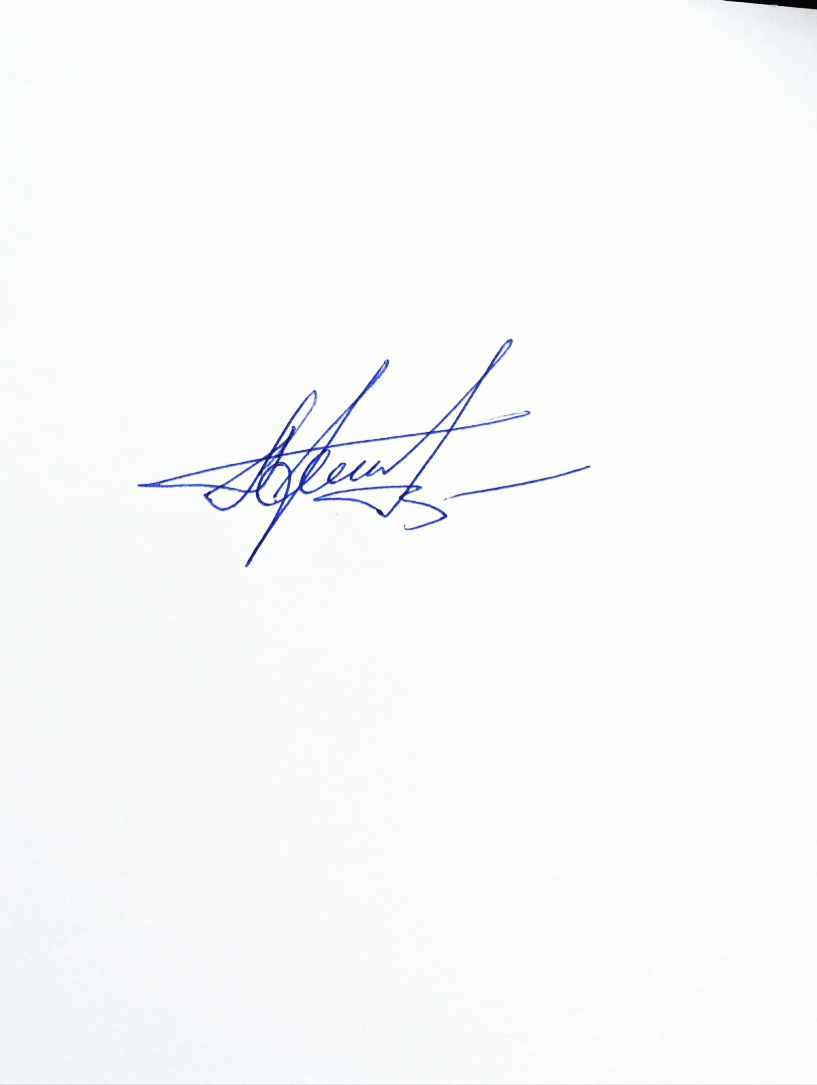 ВрИО начальника 5 НИЦ 	А.Н. Гордиенко22 сентября 2022Исп.: Шароватов А.А.8 (495) 983 65 48, доб. 43 46